Príprava pozemku k výsevom, riadkovanieSemená potrebujú na klíčenie vždy dobre pripravenú (rozdrobenú) pôdu. Na jeseň pôdu  zrylujeme. Na jarakonáhle troche obschne a už sa nelepí ju môžeme hrablami pohrabať do hĺbky  8-10 cm. Lepšie preschne a bude sa lahšie drobiť. Vyznačenie riadkov.Zelenina v riadkoch získa najviac slnka ak riadky vedieme v smere sever-juh. Ak to ale nie je v našej záhradke možné, nevadí. Krátke riadky, na ktorých pestujeme zeleninu jedného druhu,  sa  obrábajú ľahšie ako riadky , na ktorých je viac druhov zeleniny a dorastajú v rôznom období. Ak máme riadky pekné rovné, uľahčí nám to pletie.(Čiaru urobíme podľa natiahnutého špagátu, ktorý nám poslúži ako vodítko. Hranou motyky urobíme riadky. Aby sme ich urobili rovné, pridžiavame špagát vo vzduchu, tak aby sme ho neposúvali motykou. Čím sú semená menšie, tým by pôda mala byť viac jemnejšia a riadok menej hlboký.                 V tomto prípade používame miesto motyky radšej špicatý koniec sadzacieho kolíku.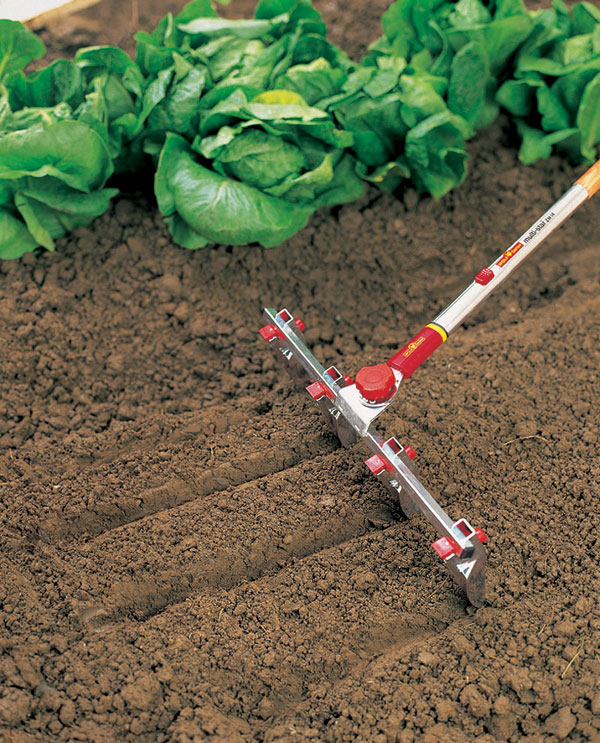 